Učno gradivo za 9. teden izobraževanja na daljavo (11. 5. 2020 – 15. 5. 2020)GUM, 6. razredUTRJEVANJE RITMAPihala, trobila, brenkala, …TOLKALA.Vsi znamo lepo našteti družine glasbil. Nekateri učenci na posamezne instrumente tudi lepo igrate, a danes boste vsi instrumentalisti tolkalisti. 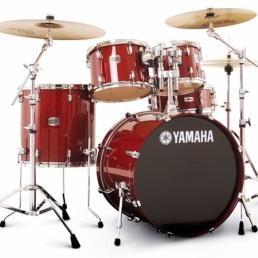 Čeprav boš slišal navodila v španščini, bo naloga razumljiva. Najprej si na mizo pripravi »tolkalo«. Izbereš lahko  lonec, vedro,  škatlo... Velja vse, kar se ne bo zlomilo ali strlo, ko bo tepeno.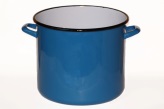 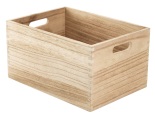 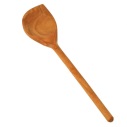 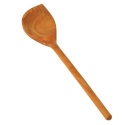 V roki primi kuhalnici ali daljši palčki. Poveži se na https://www.youtube.com/watch?v=4DHJrLCHNEIin sledi navodilom. Vsakokrat  najprej počakaj, da motiv izvede učiteljica, NATO JO POSNEMAJ (ODMEV)! Izvajal  boš  4 različne ritmične motive. Prvega prepiši v zvezek: Ritmična vaja – 1. motiv:              X  X  xx   X    /  X  X  xx   X     ali♪♪       /   ♪♪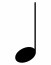 Neobvezna naloga: Na podoben način samostojno zapiši še 2. motiv!NALOGA: Nekajkrat   vadi, nato pa se posnemi.  Posnetek naj bo kratek – največ 1 minuto. Seveda lahko tudi improviziraš. To pomeni, da si spremljavo  izmisliš. Če se tolkala učiš v glasbeni šoli, igraj na svoj instrument. Lahko se tudi svečano oblečeš, kot da nastopaš na koncertu. Bodi ustvarjalen.Če bo kdo sodeloval s tabo, boste seveda potrebovali več »tolkal« in več vaj, da se lepo uskladite.Veselim  se tvojega videa, če  ne bo  šlo, pa  opiši, kaj si počel.Naloga bo uspešno opravljena, če bom  na naslov ocepek.metka@os-mezica.si  tvoj izdelek prejela do 15. 5. 2020.